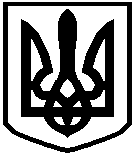 СЛУЖБА СУДОВОЇ ОХОРОНИТериторіальне управління Служби судової охорониу Хмельницькій областіН А К А З13.11.2020	м. Хмельницький                                     № 409Про оголошення конкурсу на зайняття вакантних посад Територіального управління Служби судової охорони у Хмельницькій областіВідповідно до частини другої статті 163 Закону України «Про судоустрій і статус суддів», Порядку проведення конкурсу для призначення на посади співробітників Служби судової охорони, затвердженого рішенням Вищої ради правосуддя від 30.10.2018 № 3308/0/15-18, зі змінами, внесеними рішенням Вищої ради правосуддя від 04.06.2019 № 1536/0/15-19НАКАЗУЮ:Оголосити конкурс на зайняття трьох вакантних посад Територіального управління Служби судової охорони у Хмельницькій області (далі конкурс), який провести 26 листопада 2020 року:головного спеціаліста (з питань запобігання та виявлення корупції) – 1 посада;головного спеціаліста (з охорони праці та пожежної безпеки) – 1 посада;заступник командира взводу охорони першого підрозділу охорони – 1 посада.Затвердити умови проведення конкурсу на посади, зазначені у пункті 1 цього наказу (додаток 1).Затвердити перелік загальних умов та типових професійно-кваліфікаційних характеристик вакантних посад, зазначених у пункті 1 цього наказу (додатки 2-4).Надати до прес-служби територіального управління Державної судової адміністрації України в Хмельницькій області оголошення про проведення конкурсу та його умов для оприлюднення на офіційному сайті територіального управління Державної судової адміністрації України в Хмельницькій області (відповідальний – провідний спеціаліст відділу по роботі з персоналом Територіального управління Служби судової охорони у Хмельницькій області підполковник Служби судової охорони Лічняровська С.В.).Здійснити перевірку рівня фізичної підготовки для кандидатів на посади згідно з нормативами, визначеними для відповідної вікової категорії, встановленими наказом Голови Служби судової охорони від 23.12.2019 № 273 «Про затвердження тимчасової інструкції з фізичної підготовки Служби судової охорони» зі змінами, внесеними наказом Служби судової охорони від 03.04.2020 № 144 «Про внесення змін до інструкції Служби судової охорони» із забезпеченням належних санітарно-гігієнічних умов та в присутності медичних працівників (відповідальні – начальник відділу з професійної підготовки та підвищення кваліфікації Територіального управління Служби судової охорони у Хмельницькій області підполковник Служби судової охорони Коцюр В.П., начальник медичної служби Територіального управління Служби судової охорони у Хмельницькій області лейтенант Служби судової охорони Глушко Л.В.).Конкурс проводити з дотриманням вимог постанови Кабінету Міністрів України від 20 травня 2020 року № 392 «Про встановлення карантину з метою запобігання поширенню на території України гострої респіраторної хвороби COVID-19, спричиненої коронавірусом SARS-CoV-2, та етапів послаблення протиепідемічних заходів».Контроль за виконанням цього наказу залишаю за собою.Начальник	полковник Служби судової охорони                о/п                    Сергій МЕЛЬНИКДодаток 1до наказу ТУ ССО у Хмельницькій області від 13.11.2020 № 409УМОВИпроведення конкурсу на зайняття вакантних посад Територіального управління Служби судової охорони у Хмельницькій областіЕтапи проведення конкурсу:І етап: проведення прийому документів, що подаються для участі в конкурсі, у період з 08.00 год. 16 листопада по 17.00 год. 24 листопада 2020 року за адресою: м. Хмельницький, вул. Свободи, 36 (відділ по роботі з персоналом – кабінет № 909).ІІ етап: проведення перевірки рівня фізичної підготовленості кандидатів на зайняття вакантних посад співробітників Служби судової охорони, у період з 09.00 год. по 11.00 год. 26 листопада 2020 року.ІІІ етап: проведення тестування професійно-особистісних характеристик за допомогою розв’язання ситуаційних завдань, у період з 12.00 год. по 13.00 год. 26 листопада 2020 року.ІV етап: проведення із кандидатами співбесіди комісією з проведення конкурсу на зайняття вакантних посад Територіального управління Служби судової охорони у Хмельницькій області, у період з 14.00 год. по 16.00 год. 
26 листопада 2020 року.26 листопада 2020 року – визначення переможців конкурсу та других за результатами конкурсу, оприлюднення його результатів.Перелік документів, необхідних для участі в конкурсі:1) письмова заява особи про участь у конкурсі, у якій також зазначається надання згоди на проведення спеціальної перевірки стосовно неї відповідно до Закону України «Про запобігання корупції» і на обробку персональних даних відповідно до Закону України «Про захист персональних даних»;2) копія паспорта громадянина України та ідентифікаційного коду;3) копія (копії) документа (документів) про освіту з додатком (додатками);4) заповнена особова картка визначеного зразка, автобіографія, фотокартка розміром 30х40 мм – 2 шт.;5) декларація, визначена Законом України «Про запобігання корупції» за 2019 рік, як кандидата на посаду (роздрукований примірник із сайту Національного агентства з питань запобігання корупції); 6) копія трудової книжки (за наявності);7) медична довідка про стан здоров’я, що дозволяє брати участь у конкурсних випробуваннях (форма 086у або у довільній формі);8) копія військового квитка або посвідчення особи військовослужбовця (для військовозобов’язаних або військовослужбовців).Особа, яка бажає взяти участь у конкурсі, має право додати до заяви про участь у конкурсі інші документи, крім зазначених у пункті 2 даних умов та визначених статтею 54 Закону України «Про Національну поліцію».Перед складанням кваліфікаційного іспиту кандидат пред’являє Комісії для проведення конкурсу на зайняття вакантних посад Служби паспорт громадянина України.Інформація про строковість чи безстроковість призначення на посаду:безстроково.Місце, дата та час початку проведення конкурсу: Проведення І-го (прийом документів), ІІІ-го (проведення тестування професійно-особистісних характеристик) та IV-го (співбесіди) етапів конкурсу здійснюватиметься у Територіальному управлінні Служби судової охорони у Хмельницькій області, розташованого за адресою: м. Хмельницький, вул. Свободи, 36.Проведення ІІ етапу конкурсу (перевірки рівня фізичної підготовленості) здійснюватиметься за адресою: м. Хмельницький, вул. Проскурівська, 83/1 (спортивний комплекс «Поділля») 26 листопада 2020 року о 09.00 год.Прізвище, ім’я та по батькові, номер телефону особи, яка надає додаткову інформацію з питань проведення конкурсу:Провідний спеціаліст відділу по роботі з персоналом Територіального управління Служби судової охорони у Хмельницькій області лейтенант Служби судової охорони Фурман Катерина Олександрівна (097) 416-00-27.Додаток 2до наказу ТУ ССО у Хмельницькій області від 13.11.2020 № 409УМОВИпроведення конкурсу на зайняття вакантної посади головного спеціаліста (з питань запобігання та виявлення корупції)  Територіального управління Служби судової охорони у Хмельницькій областіЗагальні умовиОсновні повноваження головного спеціаліста (з питань запобігання та виявлення корупції) Територіального управління Служби судової охорони у Хмельницькій області:розроблення, організація та контроль за проведенням заходів щодо запобігання корупційним правопорушенням та правопорушенням, пов’язаним з корупцією;організація роботи з оцінки корупційних ризиків у діяльності відповідного органу, підготовки заходів щодо їх усунення, внесення керівнику такого органу відповідних пропозицій;надання методичної та консультаційної допомоги з питань додержання законодавства щодо запобігання корупції;здійснення заходів з виявлення конфлікту інтересів, сприяння його врегулюванню, інформування керівника відповідного органу та Національного агентства про виявлення конфлікту інтересів та заходи, вжиті для його врегулювання;перевірка факту подання суб’єктами декларування декларацій та повідомлення Національного агентства про випадки неподання чи несвоєчасного подання таких декларацій у визначеному відповідно до Закону України «Про запобігання корупції» порядку;здійснення контролю за дотриманням антикорупційного законодавства, у тому числі розгляд повідомлень про порушення вимог Закону України «Про запобігання корупції», у тому числі на підвідомчих підприємствах, в установах та організаціях;забезпечення захисту співробітників (працівників), які повідомили про порушення вимог Закону України «Про запобігання корупції», від застосування негативних заходів впливу з боку керівника або роботодавця відповідно до законодавства щодо захисту викривачів;інформування керівника відповідного органу, Національного агентства або інших спеціально уповноважених суб’єктів у сфері протидії корупції про факти порушення законодавства у сфері запобігання і протидії корупції.2. Умови оплати праці:1) посадовий оклад – 6060,00 гривень відповідно до постанови Кабінету Міністрів України від 03 квітня 2019 року № 289 «Про грошове забезпечення співробітників Служби судової охорони» та наказу Служби судової охорони від 27.12.2019 № 281 «Про установлення посадових окладів співробітників територіальних підрозділів (територіальних управлінь) Служби судової охорони»;2) грошове забезпечення – відповідно до частини першої статті 165 Закону України «Про судоустрій і статус суддів» складається з посадового окладу, окладу за спеціальним званням, щомісячних додаткових видів грошового забезпечення (підвищення посадового окладу, надбавки, доплати, які мають постійний характер), премії та одноразових додаткових видів грошового забезпечення. 3. Інформація про строковість чи безстроковість призначення на посаду:безстроково. На головного спеціаліста (з питань запобігання та виявлення корупції) територіального управління Служби судової охорони у Хмельницькій  області поширюються обмеження та вимоги, встановлені Законом України «Про запобігання корупції», а також передбачені для поліцейських Законом України «Про Національну поліцію» обмеження, пов’язані зі службою в поліції (частина третя статті 163 Закону України «Про судоустрій і статус суддів»).Кваліфікаційні вимоги.*У разі коли особа, яка претендує на зайняття вакантної посади, здобула вищу освіту за освітньо-кваліфікаційним рівнем спеціаліста (повну вищу освіту), відповідно до підпункту 2 пункту 2 розділу XV «Прикінцеві та перехідні положення» Закону України «Про вищу освіту» така освіта прирівнюється до вищої освіти ступеня магістра.Додаток 3до наказу ТУ ССО у Хмельницькій області від 13.11.2020 № 409УМОВИпроведення конкурсу на зайняття вакантної посади головного спеціаліста (з охорони праці та пожежної безпеки) Територіального управління Служби судової охорони у Хмельницькій областіЗагальні умовиОсновні повноваження головного спеціаліста (з охорони праці та пожежної безпеки) Територіального управління Служби судової охорони у Хмельницькій області:здійснює контроль за дотриманням за дотриманням в Управлінні правил, стандартів, норм, положень, інструкцій з охорони праці та пожежної безпеки та організовує ведення обліку, аналізу нещасних випадків (у тому числі поранень), професійних захворювань, аварій;вивчає умови праці на місцях несення служби (робочих місцях), готує і вносить пропозиції щодо розроблення правил поведінки з предметами, які можуть створювати загрозу життю і здоров’ю співробітників чи працівників;виявляє небезпеки на робочих місцях чи місцях несення служби, а також здійснює оцінку ризиків, які пов’язані з цими небезпеками;розробляє і здійснює заходи щодо запобігання професійним захворюванням і нещасним випадкам у процесі службової (трудової) діяльності, поліпшення умов праці та доведення їх до вимог нормативно-правових актів з охорони праці;проводить інструктажі під час прийняття на службу (роботу) з питань охорони праці, навчання щодо надання домедичної допомоги потерпілим від нещасних випадків, правил поведінки та дій під час виникнення аварійних ситуацій, пожеж і стихійних лих, навчання з питань цивільного захисту, зокрема правилами техногенної та пожежної безпеки;здійснює збір та узагальнення інформації про стан охорони праці та пожежної безпеки в Управлінні;бере участь у проведені службових розслідувань нещасних випадків (в тому числі поранень) у межах наданих повноважень;складає звітності з охорони праці та пожежної безпеки за встановленим (визначеними) формами і у відповідності терміни та подає їх ініціаторам;за дорученням начальника Управління виконує інші заходи щодо охорони праці та пожежної безпеки.2. Умови оплати праці:1) посадовий оклад – 6060,00 гривень відповідно до постанови Кабінету Міністрів України від 03 квітня 2019 року № 289 «Про грошове забезпечення співробітників Служби судової охорони» та наказу Служби судової охорони від 27.12.2019 № 281 «Про установлення посадових окладів співробітників територіальних підрозділів (територіальних управлінь) Служби судової охорони»;2) грошове забезпечення – відповідно до частини першої статті 165 Закону України «Про судоустрій і статус суддів» складається з посадового окладу, окладу за спеціальним званням, щомісячних додаткових видів грошового забезпечення (підвищення посадового окладу, надбавки, доплати, які мають постійний характер), премії та одноразових додаткових видів грошового забезпечення. 3. Інформація про строковість чи безстроковість призначення на посаду:безстроково. На головного спеціаліста (з охорони праці та пожежної безпеки) територіального управління Служби судової охорони у Хмельницькій області поширюються обмеження та вимоги, встановлені Законом України «Про запобігання корупції», а також передбачені для поліцейських Законом України «Про Національну поліцію» обмеження, пов’язані зі службою в поліції (частина третя статті 163 Закону України «Про судоустрій і статус суддів»).Кваліфікаційні вимоги.Додаток 4до наказу ТУ ССО у Хмельницькій області від 13.11.2020 № 409УМОВИпроведення конкурсу на зайняття вакантної посади заступника командира взводу охорони першого підрозділу охорони Територіального управління Служби судової охорони у Хмельницькій областіЗагальні умови1. Освітавища освіта за однією з галузей знань: «Право», «Управління та адміністрування» (за спеціальністю «Менеджмент»), «Цивільна безпека» (за спеціальністю «Правоохоронна діяльність»), ступінь вищої освіти – магістр*.2. Досвід роботиу державних органах влади, органах системи правосуддя, досвід проходження служби у правоохоронних органах чи військових формуваннях – не менше ніж 3 роки; у сфері права – не менше ніж 1 рік;(надати підтверджуючі документи).3. Володіння державноюмовоювільне володіння державною мовою.Вимоги до компетентностіВимоги до компетентності1. Наявність лідерських якостейвстановлення цілей, пріоритетів та орієнтирів; стратегічне планування;багатофункціональність;ведення ділових переговорів;досягнення кінцевих результатів.2. Вміння приймати ефективні рішенняздатність швидко приймати управлінські рішення та ефективно діяти в екстремальних ситуаціях.3. Аналітичні здібностіздатність систематизувати, узагальнювати інформацію; гнучкість; проникливість.4. Управління організацією та персоналоморганізація роботи та контроль;управління людськими ресурсами;вміння мотивувати підлеглих працівників.5. Особистісні компетенціїпринциповість, рішучість і вимогливість під час прийняття рішень;системність;самоорганізація та саморозвиток;політична нейтральність.6. Робота з інформацією знання основ законодавства про інформацію.Професійні знанняПрофесійні знання1. Знання законодавствазнання Конституції України, законів України «Про судоустрій і статус суддів», «Про Національну поліцію», «Про запобігання корупції»2. Знання спеціального законодавства знання:Кримінального кодексу України, Кримінального процесуального кодексу України, Кодексу законів про працю України, Кодексу України про адміністративні правопорушення, Кодексу адміністративного судочинства України; законів України «Про Вищу раду правосуддя», «Про звернення громадян», «Про доступ до публічної інформації», «Про інформацію», «Про очищення влади», «Про захист персональних даних», «Про статус народного депутата»; рішень Ради суддів України, наказів Державної судової адміністрації України з питань організаційного забезпечення діяльності Служби судової охорони.1. Освітавища освіта за однією з галузей знань: «Право», «Воєнні науки, національна безпека, безпека державного кордону», «Цивільна безпека» (за однією із спеціальностей: «Пожежна безпека», «Цивільна безпека»);ступінь вищої освіти – не нижче бакалавра.вища освіта за однією з галузей знань: «Право», «Воєнні науки, національна безпека, безпека державного кордону», «Цивільна безпека» (за однією із спеціальностей: «Пожежна безпека», «Цивільна безпека»);ступінь вищої освіти – не нижче бакалавра.2. Досвід роботиу державних органах влади, в органах системи правосуддя або на підприємствах, організаціях, установах незалежно від форм власності, проходження служби у правоохоронних органах чи військових формуваннях – не менше ніж 3 роки;на посадах, пов’язаних із охороною праці чи пожежною безпекою – не менше ніж 1 рік;(надати підтверджуючі документи).у державних органах влади, в органах системи правосуддя або на підприємствах, організаціях, установах незалежно від форм власності, проходження служби у правоохоронних органах чи військових формуваннях – не менше ніж 3 роки;на посадах, пов’язаних із охороною праці чи пожежною безпекою – не менше ніж 1 рік;(надати підтверджуючі документи).3. Володіння державноюмовоювільне володіння державною мовою.вільне володіння державною мовою.Вимоги до компетентностіВимоги до компетентностіВимоги до компетентності1. Наявність лідерських якостей1. Наявність лідерських якостейвстановлення цілей, пріоритетів та орієнтирів; стратегічне планування;багатофункціональність;ведення ділових переговорів;досягнення кінцевих результатів.2. Вміння приймати ефективні рішення2. Вміння приймати ефективні рішенняздатність швидко приймати управлінські рішення та ефективно діяти в екстремальних ситуаціях.3. Аналітичні здібності3. Аналітичні здібностіздатність систематизувати, узагальнювати інформацію; гнучкість; проникливість.4. Управління організацією та персоналом4. Управління організацією та персоналоморганізація роботи та контроль;управління людськими ресурсами;вміння мотивувати підлеглих працівників.5. Особистісні компетенції5. Особистісні компетенціїпринциповість, рішучість і вимогливість під час прийняття рішень;системність;самоорганізація та саморозвиток;політична нейтральність6. Робота з інформацією 6. Робота з інформацією знання основ законодавства про інформацію.Професійні знанняПрофесійні знанняПрофесійні знання1. Знання законодавства1. Знання законодавствазнання Конституції України, законів України «Про судоустрій і статус суддів», «Про Національну поліцію», «Про запобігання корупції»2. Знання спеціального законодавства 2. Знання спеціального законодавства знання: Кримінального кодексу України, Кримінального процесуального кодексу України, Кодексу законів про працю України, Кодексу України про адміністративні правопорушення, Кодексу адміністративного судочинства України; законів України «Про Вищу раду правосуддя», «Про звернення громадян», «Про доступ до публічної інформації», «Про інформацію», «Про очищення влади», «Про захист персональних даних», «Про статус народного депутата»; рішень Ради суддів України, наказів Державної судової адміністрації України з питань організаційного забезпечення діяльності Служби судової охорони.Основні повноваження заступника командира взводу охорони першого підрозділу охорони Територіального управління Служби судової охорони у Хмельницькій області:Основні повноваження заступника командира взводу охорони першого підрозділу охорони Територіального управління Служби судової охорони у Хмельницькій області:Основні повноваження заступника командира взводу охорони першого підрозділу охорони Територіального управління Служби судової охорони у Хмельницькій області:1) здійснює заходи з організації та контролю за забезпеченням  несення служби нарядами в державних органах системи правосуддя;2) організовує поточну організаційно-виконавчу роботу взводу  по забезпеченню несення служби; 3) здійснює проведення інструктажу наряду, який заступає на службу, перевіряє зовнішній вигляд співробітників та екіпірування; 4) принеобхідності заступає на охорону об’єкту та охорону громадського порядку в суді;5) здійснює перевірку знань нарядів функціональних обов’язків, порядок несення служби, особливості розташування об’єктів охорони, вразливі для нападу місця та належним чином забезпечувати охорону об’єктів.1) здійснює заходи з організації та контролю за забезпеченням  несення служби нарядами в державних органах системи правосуддя;2) організовує поточну організаційно-виконавчу роботу взводу  по забезпеченню несення служби; 3) здійснює проведення інструктажу наряду, який заступає на службу, перевіряє зовнішній вигляд співробітників та екіпірування; 4) принеобхідності заступає на охорону об’єкту та охорону громадського порядку в суді;5) здійснює перевірку знань нарядів функціональних обов’язків, порядок несення служби, особливості розташування об’єктів охорони, вразливі для нападу місця та належним чином забезпечувати охорону об’єктів.1) здійснює заходи з організації та контролю за забезпеченням  несення служби нарядами в державних органах системи правосуддя;2) організовує поточну організаційно-виконавчу роботу взводу  по забезпеченню несення служби; 3) здійснює проведення інструктажу наряду, який заступає на службу, перевіряє зовнішній вигляд співробітників та екіпірування; 4) принеобхідності заступає на охорону об’єкту та охорону громадського порядку в суді;5) здійснює перевірку знань нарядів функціональних обов’язків, порядок несення служби, особливості розташування об’єктів охорони, вразливі для нападу місця та належним чином забезпечувати охорону об’єктів.2. Умови оплати праці:2. Умови оплати праці:2. Умови оплати праці:1) посадовий оклад – 3350,00 гривень відповідно до постанови Кабінету Міністрів України від 03 квітня 2019 року № 289 «Про грошове забезпечення співробітників Служби судової охорони» та наказу Служби судової охорони від 27.12.2019 № 281 «Про установлення посадових окладів співробітників територіальних підрозділів (територіальних управлінь) Служби судової охорони»;1) посадовий оклад – 3350,00 гривень відповідно до постанови Кабінету Міністрів України від 03 квітня 2019 року № 289 «Про грошове забезпечення співробітників Служби судової охорони» та наказу Служби судової охорони від 27.12.2019 № 281 «Про установлення посадових окладів співробітників територіальних підрозділів (територіальних управлінь) Служби судової охорони»;1) посадовий оклад – 3350,00 гривень відповідно до постанови Кабінету Міністрів України від 03 квітня 2019 року № 289 «Про грошове забезпечення співробітників Служби судової охорони» та наказу Служби судової охорони від 27.12.2019 № 281 «Про установлення посадових окладів співробітників територіальних підрозділів (територіальних управлінь) Служби судової охорони»;2) грошове забезпечення – відповідно до частини першої статті 165 Закону України «Про судоустрій і статус суддів» складається з посадового окладу, окладу за спеціальним званням, щомісячних додаткових видів грошового забезпечення (підвищення посадового окладу, надбавки, доплати, які мають постійний характер), премії та одноразових додаткових видів грошового забезпечення.3. Інформація про строковість чи безстроковість призначення на посаду:безстроково. На заступника командира взводу охорони першого підрозділу охорони територіального управління Служби судової охорони у Хмельницькій області поширюються обмеження та вимоги, встановлені Законом України «Про запобігання корупції», а також передбачені для поліцейських Законом України «Про Національну поліцію» обмеження, пов’язані зі службою в поліції (частина третя статті 163 Закону України «Про судоустрій і статус суддів»).2) грошове забезпечення – відповідно до частини першої статті 165 Закону України «Про судоустрій і статус суддів» складається з посадового окладу, окладу за спеціальним званням, щомісячних додаткових видів грошового забезпечення (підвищення посадового окладу, надбавки, доплати, які мають постійний характер), премії та одноразових додаткових видів грошового забезпечення.3. Інформація про строковість чи безстроковість призначення на посаду:безстроково. На заступника командира взводу охорони першого підрозділу охорони територіального управління Служби судової охорони у Хмельницькій області поширюються обмеження та вимоги, встановлені Законом України «Про запобігання корупції», а також передбачені для поліцейських Законом України «Про Національну поліцію» обмеження, пов’язані зі службою в поліції (частина третя статті 163 Закону України «Про судоустрій і статус суддів»).2) грошове забезпечення – відповідно до частини першої статті 165 Закону України «Про судоустрій і статус суддів» складається з посадового окладу, окладу за спеціальним званням, щомісячних додаткових видів грошового забезпечення (підвищення посадового окладу, надбавки, доплати, які мають постійний характер), премії та одноразових додаткових видів грошового забезпечення.3. Інформація про строковість чи безстроковість призначення на посаду:безстроково. На заступника командира взводу охорони першого підрозділу охорони територіального управління Служби судової охорони у Хмельницькій області поширюються обмеження та вимоги, встановлені Законом України «Про запобігання корупції», а також передбачені для поліцейських Законом України «Про Національну поліцію» обмеження, пов’язані зі службою в поліції (частина третя статті 163 Закону України «Про судоустрій і статус суддів»).Кваліфікаційні вимоги.Кваліфікаційні вимоги.Кваліфікаційні вимоги.1. Освіта1. Освітавища освіта за однією з галузей знань: «Право», «Воєнні науки, національна безпека, безпека державного кордону», «Управління та адміністрування» «Цивільна безпека»;ступінь вищої освіти – не нижче бакалавра.2. Досвід роботи2. Досвід роботиу державних органах влади, в органах системи правосуддя або на підприємствах, організаціях, установах незалежно від форм власності, проходження служби у правоохоронних органах чи військових формуваннях – не менше ніж 1 рік.3. Володіння державною мовою3. Володіння державною мовоювільне володіння державною мовою.Вимоги до компетентності.Вимоги до компетентності.Вимоги до компетентності.1. Наявність лідерських якостейвстановлення цілей, пріоритетів та орієнтирів;стратегічне планування;багатофункціональність;ведення ділових переговорів;досягнення кінцевих результатів.встановлення цілей, пріоритетів та орієнтирів;стратегічне планування;багатофункціональність;ведення ділових переговорів;досягнення кінцевих результатів.2. Вміння приймати ефективні рішенняздатність швидко приймати управлінські рішення та ефективно діяти в екстремальних ситуаціях.здатність швидко приймати управлінські рішення та ефективно діяти в екстремальних ситуаціях.3. Аналітичні здібностіздатність систематизувати, узагальнювати інформацію;гнучкість;проникливість.здатність систематизувати, узагальнювати інформацію;гнучкість;проникливість.4. Управління організацією та персоналоморганізація роботи та контроль;управління людськими ресурсами;вміння мотивувати підлеглих працівників.організація роботи та контроль;управління людськими ресурсами;вміння мотивувати підлеглих працівників.5. Особистісні компетенціїпринциповість, рішучість і вимогливість під час прийняття рішень;системність;самоорганізація та саморозвиток;політична нейтральність.принциповість, рішучість і вимогливість під час прийняття рішень;системність;самоорганізація та саморозвиток;політична нейтральність.6. Забезпечення охорони об’єктів системи правосуддязнання законодавства, яке регулює діяльність судових та правоохоронних органів;знання системи правоохоронних органів, розмежування їх компетенції, порядок забезпечення їх співпраці при забезпеченні охорони об’єктів системи правосуддя.знання законодавства, яке регулює діяльність судових та правоохоронних органів;знання системи правоохоронних органів, розмежування їх компетенції, порядок забезпечення їх співпраці при забезпеченні охорони об’єктів системи правосуддя.7. Робота з інформацією знання основ законодавства про інформацію.знання основ законодавства про інформацію.Професійні знання.Професійні знання.Професійні знання.1. Знання законодавствазнання Конституції України, законів України «Про судоустрій і статус суддів», «Про Національну поліцію», «Про запобігання корупції».знання Конституції України, законів України «Про судоустрій і статус суддів», «Про Національну поліцію», «Про запобігання корупції».2. Знання спеціального законодавства знання:Кримінального кодексу України, Кримінального процесуального кодексу України, Кодексу України про адміністративні правопорушення, Кодексу адміністративного судочинства України; законів України «Про Вищу раду правосуддя», «Про звернення громадян», «Про доступ до публічної інформації», «Про інформацію», «Про очищення влади», «Про захист персональних даних», «Про статус народного депутата»;рішень Ради суддів України, наказів Державної судової адміністрації України з питань організаційного забезпечення діяльності Служби судової охорони.знання:Кримінального кодексу України, Кримінального процесуального кодексу України, Кодексу України про адміністративні правопорушення, Кодексу адміністративного судочинства України; законів України «Про Вищу раду правосуддя», «Про звернення громадян», «Про доступ до публічної інформації», «Про інформацію», «Про очищення влади», «Про захист персональних даних», «Про статус народного депутата»;рішень Ради суддів України, наказів Державної судової адміністрації України з питань організаційного забезпечення діяльності Служби судової охорони.